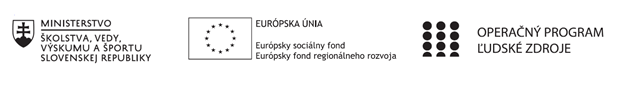 Správa o činnosti pedagogického klubu Prioritná osVzdelávanieŠpecifický cieľ1.1.1 Zvýšiť inkluzívnosť a rovnaký prístup ku kvalitnému vzdelávaniu a zlepšiť výsledky a kompetencie detí a žiakovPrijímateľSúkromná základná škola, Dneperská 1, KošiceNázov projektuNielen doučovanie ale „daco vecej“Kód projektu  ITMS2014+312011R043Názov pedagogického klubu Pedagogický klub učiteľov matematikyDátum stretnutia  pedagogického klubu14. 12. 2020Miesto stretnutia  pedagogického klubuPočítačová učebňa  SZŠ, Dneperská 1, Košice Meno koordinátora pedagogického klubuMgr. Iveta TimárováOdkaz na webové sídlo zverejnenej správywww.dneperska.sk/szsprojekt2019Manažérske zhrnutie:Anotácia: Komparácia výsledkov práce so žiakmi v jednotlivých ročníkoch. Zhodnotenie prínosov i možných nedostatkov činnosti pedagogického klubu.Kľúčové slová: výchovno - vzdelávacie ciele, metódy, formy, problémové situácie v matematike, prezenčné a dištančné vzdelávanie, prínosy a nedostatky, klady a zápory stretnutíHlavné body, témy stretnutia, zhrnutie priebehu stretnutia: Program stretnutia členov klubu matematiky:a) Úvod,  vyhodnotenie prijatých opatrení      b) Úlohy projektu  klubu matematiky:                 Koncoročné zhodnotenie práce členov pedagogického klubu pre matematiku
             c) Diskusia             d) ZáverK bodu a)
             V úvode  stretnutia vedúca klubu  privítala  prítomných členov klubu pre matematiku 
             a oboznámila ich s naplánovanou aktivitou stretnutia.K bodu b) a c)-  prítomné členky KLUBU pre matematiku sa vzájomne informovali o prínosoch, 
   kladoch a záporoch stretnutí klubu ,- vyhodnotenie činnostíK bodu d)
                V závere stretnutia vedúca klubu poďakovala  prítomným za účasť a možný prínos stretnutí
                 pre ďalšie obdobie  vyučovania matematiky na našej škole, lepšiu spoluprácu medzi 
                 vyučujúcimi matematiky na I. a II. stupni SZŠ Dneperská, lepších medziľudských 
                 vzťahoch, spoznaní sa navzájom.               Závery a odporúčania:Uznesenie:Členovia pedagogického klubu učiteľov matematiky: vzali na vedomie:hodnotenie práce v Klube pre matematiku za jednotlivých členov .Vypracoval (meno, priezvisko)Iveta TimárováDátum15. 12. 2020PodpisSchválil (meno, priezvisko)Miriam Melišová-ČugováDátum29.12.2020Podpis